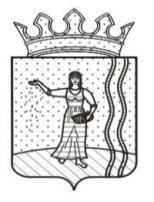 СОВЕТ  ДЕПУТАТОВ  ЕНАПАЕВСКОГО  СЕЛЬСКОГО ПОСЕЛЕНИЯОКТЯБРЬСКОГО  МУНИЦИПАЛЬНОГО РАЙОНАПЕРМСКОГО КРАЯР  Е  Ш  Е  Н  И  Е10.06.2015 г.                                                                                                                         №136О внесении изменений в решение Совета депутатов Енапаевского сельского поселения от 17.12.2014№104  «О бюджете Енапаевскогосельского поселения на 2015 годи на плановый период2016 – 2017 годы»                       В соответствии Бюджетным кодексом Российской Федерации, Уставом Енапаевского сельского поселения, Положением о бюджетном процессе в Енапаевском поселении Совет депутатов Енапаевского сельского поселения Октябрьского муниципального района РЕШАЕТ:          1.Внести в решение Совета депутатов от 17.12.2014 г № 104 «О бюджете Енапаевского сельского поселения на 2015 год и на плановый период 2016 - 2017 годы» следующие изменения:           1.1.Пункт 1 изложить в следующей редакции:  «1.Утвердить объем бюджета Енапаевского сельского поселения  (далее бюджет поселения) на 2015 год по расходам в сумме  9891,6   тыс. рублей, по доходам в сумме 8529,5  тыс. рублей .   с плановым дефицитом в сумме 1362,1 тыс. рублей.          «1.1.Установить источники внутреннего финансирования дефицита в сумме 1362,1 тыс. рублей, в том числе за счет изменения остатков средств на счете по учету средств бюджета поселения в сумме 1362,1 тыс. рублей».           1.2.Изложить приложения 1,3,4,5,6,9 в новой редакции  согласно приложениям  1,2,3,4,5,6  к настоящему решению.          2. Настоящее решение вступает в силу со дня его  обнародования.          3. Контроль за исполнением данного решения оставляю за собой.Глава сельского поселения-                                           председатель Совета депутатовЕнапаевского сельского поселения                                             Р.Г.Башаров                                                                                Пояснительная запискак  решению Совета депутатов  Енапаевского сельского поселения от 10.06.2015 г №136 «О внесении изменений в решение Совета депутатов Енапаевского сельского поселения от 17.12.2014 г №104  «О бюджете Енапаевского сельского поселения на 2015 год и на плановый период 2016 – 2017 годы» 1.Увеличить план по доходам бюджета Енапаевского сельского поселения на 2015    год всего на сумму 15000,00  рублей, в том числе:Увеличить план по собственным доходам на 15 000,00 сумму рублей , за счет межбюджетных трансфертов, выделенных по решению Земского Собрания Октябрьского муниципального района Пермского края от 29.05.2015 г№478,в том числе:1)по  КБК  116 202 04999 10 0000 151 «Прочие межбюджетные трансферты, передаваемые бюджетам  сельских поселений» в сумме 15 000,00 рублей.	2.Увеличить план по расходам бюджета Енапаевского сельского поселения на 2015 год в  целом на сумму    261 000,0  рублей.          2.1.Увеличение плана по расходам местного бюджета за счет средств сформировавшихся по состоянию на 01.01.2015 года в сумме  246 000,0 рублей  по разделу: 116 0104 0120002 240 в сумме 70000,00 рублей, оплата за интернет, электроэнергию,            116 0502 0321002 240 в сумме 45000,00  рублей, на приобретение для замены насос глубинный ЭВЦ-6-10-80, Станция управления СУЗ-40 10-40ам, Манометр ДМ-2010(0 до 6,0), ремонт водонапорной башни в д.Редькино,         116 0503 0331001 240 в сумме 100 000,00 рублей, оплата за электроэнергию,116 0801 0411001 611 в сумме 31 000,00 рублей, субсидия МБУ «Енапаевский СДК» (на  выполнение муниципального задания, на приобретение ГСМ, запасных частей) по обоснованию потребности, из-за изношенности двигателя и других частей автомобиля, расход топлива намного больше установленной нормы. Исходя из этого бюджетные ассигнования заложенные на увеличение материальных запасов (по КОСГУ 340) недостаточны.       2.2.Увеличение плана по расходам местного бюджета за счет межбюджетных трансфертов, выделенных по решению Земского Собрания Октябрьского муниципального района Пермского края от 29.05.2015 г№478, в сумме 15 000,00 рублей по разделу:          116 0503 0331002 240 в сумме 15 000,00  рублей, на приобретение материалов для ремонта памятников участникам Великой Отечественной Войны 1941-1945 годы, по решению Земского Собрания Октябрьского муниципального района Пермского края от 29.05.2015 г№478,        2.3.Перераспределить бюджетные ассигнования в целом на сумму 12 000,00 рублей,с   КБК 116 0113 0221001 244  225 в сумме 12 000,00 рублей,  за счет экономиина  КБК 116 0501 0321001 244 225 в сумме 12 000,00 рублей,  для оплаты обследования и составления  Отчёта технического состояния несущих конструкций объекта жилого дома, 2.4.Перераспределить бюджетные ассигнования за 2015 год, в связи с образованием муниципального казенного учреждения «Пожарная охрана Енапаевского сельского  поселения Октябрьского муниципального района Пермского края» на основании Постановления от 19.11.2014 г №107 «О создании Муниципального казенного учреждения «Пожарная охрана Енапаевского сельского поселения Октябрьского муниципального района Пермского края», в сумме 564 480,58 рублей:с   КБК 116 0104 0120002 121/012  в сумме 445 841,61рублей, с   КБК 116 0104 0120002 240/012  в сумме 109 238,97 рублей, с   КБК 116 0104 0120002 850/012  в сумме 9 400,00 рублей, на КБК 116 0310 0611006 111  в сумме 445 841,61 рублей, на КБК 116 0310 0611006 240  в сумме 109 238,97 рублей, на КБК 116 0310 0611006 850  в сумме 9 400,00 рублей, 2.5.Перераспределить бюджетные ассигнования за 2016 год, в связи с образованием муниципального казенного учреждения «Пожарная охрана Енапаевского сельского  поселения Октябрьского муниципального района Пермского края» на основании Постановления от 19.11.2014 г №107«О создании Муниципального казенного учреждения «Пожарная охрана Енапаевского сельского поселения Октябрьского муниципального района Пермского края», в сумме 784 800,00 рублей:с   КБК 116 0104 0120002 121/012  в сумме 613 800,00 рублей, с   КБК 116 0104 0120002 240/012  в сумме 154 000,00 рублей, с   КБК 116 0104 0120002 850/012  в сумме 17 000,00 рублей, на КБК 116 0310 0611006 111  в сумме 613 800,00 рублей, на КБК 116 0310 0611006 240  в сумме 154 000,00 рублей, на КБК 116 0310 0611006 850  в сумме 17 000,00 рублей, 2.6.Перераспределить бюджетные ассигнования за 2017 год, в связи с образованием муниципального казенного учреждения «Пожарная охрана Енапаевского сельского  поселения Октябрьского муниципального района Пермского края» на основании Постановления от 19.11.2014 г №107«О создании Муниципального казенного учреждения «Пожарная охрана Енапаевского сельского поселения Октябрьского муниципального района Пермского края», в сумме 777 500,00 рублей:с   КБК 116 0104 0120002 121/012  в сумме 613 800,00 рублей, с   КБК 116 0104 0120002 240/012  в сумме 146 700,00 рублей, с   КБК 116 0104 0120002 850/012  в сумме 17 000,00 рублей, на КБК 116 0310 0611006 111  в сумме 613 800,00 рублей, на КБК 116 0310 0611006 240  в сумме 146 700,00 рублей, на КБК 116 0310 0611006 850  в сумме 17 000,00 рублей,  Специалист по экономике и финансам                              Мубаракшина И.Л.Приложение 6к решению Совета депутатов                                                                                                                                                         Енапаевского сельского поселения                                                                                                                                                                              от 10.06.2015 №134       Источники финансирования дефицита местного бюджета на 2015 год                                                                                                                   Приложение 1                                                                                                                   Приложение 1                         к  решению Совета депутатов Енапаевского сельского поселения от 10.06.2015 №136         Распределение доходов Енапаевского сельского поселения бюджета по кодам поступлений в бюджет (группам, подгруппам, статьям видов доходов, статьям классификации операций сектора государственного управления,относящихся к доходам бюджета) на 2015годРаспределение доходов Енапаевского сельского поселения бюджета по кодам поступлений в бюджет (группам, подгруппам, статьям видов доходов, статьям классификации операций сектора государственного управления,относящихся к доходам бюджета) на 2015годРаспределение доходов Енапаевского сельского поселения бюджета по кодам поступлений в бюджет (группам, подгруппам, статьям видов доходов, статьям классификации операций сектора государственного управления,относящихся к доходам бюджета) на 2015годРаспределение доходов Енапаевского сельского поселения бюджета по кодам поступлений в бюджет (группам, подгруппам, статьям видов доходов, статьям классификации операций сектора государственного управления,относящихся к доходам бюджета) на 2015год КодНаименование кода поступлений в бюджет, группы, подгруппы, статьи,  кода экономической классификации доходовСумма, тыс.рублей1234000 1 00 00000 00 0000 000НАЛОГОВЫЕ И НЕНАЛОГОВЫЕ ДОХОДЫ2854,1000 1 01 00000 00 0000 000Налоги на прибыль, доходы280,00001 01 02000 01 0000 110Налог на доходы физических лиц280,0000 1 01 02010 01 0000 110Налог  на  доходы  физических  лиц  с   доходов,    источником которых является налоговый агент,  за исключением   доходов,   в   отношении   которых  исчисление  и  уплата  налога  осуществляются  в соответствии  со  статьями  227,  227.1  и   228 Налогового кодекса Российской Федерации280,00001 03 00000 00 0000 000Налоги на товары (работы,услуги),реализуемые на территории389,00001 03 02000 01 0000 110Акцизы по подакцизным товарам (продукции), производимым на территории Российской Федерации389,0000103 02230 01 0000 110 Доходы от уплаты акцизов на дизельное топливо, подлежащие распределению между бюджетами  субъектов Российской Федерации и местными бюджетами с учетом установленных дифференцированных нормативов отчислений в местные бюджеты145,0000103 02240 01 0000 110 Доходы от уплаты акцизов на моторные масла для дизельных и (или) карбюраторных (инжекторных) двигателей, подлежащие распределению между бюджетами  субъектов Российской Федерации и местными бюджетами с учетом установленных дифференцированных нормативов отчислений в местные бюджеты2,0000103 02250 01 0000 110 Доходы от уплаты акцизов на автомобильный бензин,  подлежащие распределению между бюджетами  субъектов Российской Федерации и местными бюджетами с учетом установленных дифференцированных нормативов отчислений в местные бюджеты242,0000103 02260 01 0000 110 Доходы от уплаты акцизов на прямогонный бензин,  подлежащие распределению между бюджетами  субъектов Российской Федерации и местными бюджетами с учетом установленных дифференцированных нормативов отчислений в местные бюджеты0,0000000 1 05 00000 00 0000 000Налоги на совокупный доход17,0000000 1 05 03000 01 0000 110Единый сельскохозяйственный налог17,0000000  1 05 03010 01 0000 110Единый сельскохозяйственный налог17,0000 1 06 00000 00 0000 000Налоги на имущество905,00001 06 01000 00 0000110Налог на имущество физических лиц 115,00001 06 01030 10 0000 110Налог  на  имущество  физических   лиц,   взимаемый  по  ставкам,  применяемым  к  объектам налогообложения,                          расположенным в границах сельских поселений115,00001 06 04000 02 1000 110Транспортный налог 453,00001 06 04011 02 1000 110Транспортный налог с организацией 58,00001 06 04012 02 1000 110Транспортный налог с физических лиц395,0000 1 06 06000 00 0000 110Земельный налог316,00001 06 06030 03 0000 110Земельный налог с организаций 230,0000 1 06 06033 10 0000 110Земельный налог с организаций, обладающих земельным участком, расположенным в границах сельских  поселений230,00001 06 06040 00 0000 110Земельный налог с физических лиц86,00001 06 06043 10 0000 110Земельный налог с физических, обладающих земельным участком, расположенным в границах сельских поселений86,00001 08 00000 00 0000 000Государственная пошлина21,0000 1 08 04000 00 0000 110Государственная пошлина за совершение нотариальных действий (за исключением действий совершаемых  консульскими учреждениями Российской Федерации)21,0000 1 08 04020 01 0000 110Государственная пошлина за совершение нотариальных действий должностными лицами органов местного самоуправления, уполномоченными в соответствии с законодательными актами Российской Федерации на совершение нотариальных действий21,00001 09 00000 00 0000 000ЗАДОЛЖЕННОСТЬ И ПЕРЕРАСЧЕТЫ ПО ОТМЕНЕННЫМ НАЛОГАМ, СБОРАМ И ИНЫМ ОБЯЗАТЕЛЬНЫМ ПЛАТЕЖАМ40,20001 09 04000 00 0000 110Налоги на имущество40,20001 09 04050 00 0000 110Земельный налог (по обязательствам, возникшим до 1 января 2006 года)40,20001 09 04053 10 0000 110Земельный налог (по обязательствам, возникшим до 1 января 2006 года), мобилизуемый на территориях сельских поселений40,20001 11 00000 00 0000 000Доходы от использования имущества, находящегося в государственной и муниципальной собственности5,6000 1 11 05000 00 0000 120Доходы, получаемые в виде арендной либо иной платы за передачу в возмездное пользование государственного и муниципального имущества (за исключением имущества бюджетных и автономных учреждений, а также имущества государственных и муниципальных унитарных предприятий, в том числе казенных)5,6000111 05030 00 0000 120Доходы от сдачи в аренду имущества, находящегося в оперативном управлении органов государственной власти, органов местного самоуправления, государственных внебюджетных фондов и созданных ими учреждений (за исключением имущества бюджетных и автономных учреждений)5,6000111 05035 10 0000 120Доходы от сдачи в аренду имущества, находящегося в оперативном управлении органов управления поселений и созданных ими учреждений (за исключением имущества муниципальных бюджетных и автономных учреждений)5,6000 1 17 00000 00 0000 000Прочие неналоговые доходы1217,30001 17 05000 00 0000 180Прочие неналоговые доходы1217,3000 1 17 05050 10 0000 180Прочие неналоговые доходы бюджетов сельских поселений1217,3000 2 00 00000 00 0000 000Безвозмездные поступления5675,4000 2 02 00000 00 0000 000Безвозмездные поступления от других бюджетов бюджетной системы Российской Федерации5675,4000 2 02 01000 00 00000 151  Дотации бюджетам субъектов Российской Федерации и муниципальных образований3755,80002 02 01001 00 0000 151Дотации на выравнивание бюджетной обеспеченности3755,8000 2 02 01001 10 0000 151Дотации бюджетам  сельских поселений на выравнивание бюджетной обеспеченности. 3488,80002 02 01001 10 0000 151Дотации бюджетам сельских поселений на выравнивание бюджетной обеспеченности.267,0000 2 02 02000 00 0000 151Субсидии бюджетам субъектов Российской Федерации и муниципальных образований (межбюджетные субсидии)274,4000 2 02 02999 00 0000 151Прочие субсидии274,4000 2 02 02999 10 0000 151Прочие субсидии бюджетам  сельских поселений274,4000 202 03000 00 0000 000Субвенции бюджетам субъектов Российской Федерации и муниципальных образований69,5000 2 02 03015 00 0000 151Субвенции бюджетам на осуществление первичного воинского учета  на территориях, где отсутствуют военные комиссариаты68,60002 02 03015 10 0000 151Субвенции бюджетам сельских поселений на осуществление первичного воинского учета на территориях, где отсутствуют военные комиссариаты68,6000 2 02 03024 00 0000 151Субвенции местным бюджетам на выполнение передаваемых  полномочий субъектов Российской Федерации0,90002 02 03024 10 0000 151Субвенции бюджетам  сельских поселений на выполнение передаваемых полномочий субъектов Российской Федерации 0,9000 202 04000 00 0000 151Иные межбюджетные  трансферты1575,7000 202 04999 00 0000 151Прочие межбюджетные трансферты передаваемые бюджетам  сельских поселений1575,7000 202 04999 10 0000 151Прочие межбюджетные трансферты передаваемые бюджетам сельских поселений1575,7ВСЕГО ДОХОДОВ8529,5                                                                                                                    Приложение 2 Таблица 1                                                                                                                    Приложение 2 Таблица 1                                                                                                      к  решению Совета депутатов                                                                                                       к  решению Совета депутатов                                                                                                       к  решению Совета депутатов                                                                                       Енапаевского сельского поселения                                                                                       Енапаевского сельского поселения от 10.06.2014 №136Распределение бюджетных ассигнований на 2015 год по разделам и подразделам, целевым статьям (муниципальным программам и непрограммным направлениям деятельности) и видам расходов классификации расходов бюджета, тыс. руб.Распределение бюджетных ассигнований на 2015 год по разделам и подразделам, целевым статьям (муниципальным программам и непрограммным направлениям деятельности) и видам расходов классификации расходов бюджета, тыс. руб.Распределение бюджетных ассигнований на 2015 год по разделам и подразделам, целевым статьям (муниципальным программам и непрограммным направлениям деятельности) и видам расходов классификации расходов бюджета, тыс. руб.Распределение бюджетных ассигнований на 2015 год по разделам и подразделам, целевым статьям (муниципальным программам и непрограммным направлениям деятельности) и видам расходов классификации расходов бюджета, тыс. руб.Распределение бюджетных ассигнований на 2015 год по разделам и подразделам, целевым статьям (муниципальным программам и непрограммным направлениям деятельности) и видам расходов классификации расходов бюджета, тыс. руб.КФСРКЦСРКВРНаименование расходовСумма0100Общегосударственные вопросы4948,70102Функционирование высшего должностного лица субъекта Российской Федерации и муниципального образования660,00100000Муниципальная программа «Совершенствование муниципального управления в Енапаевском сельском поселении Октябрьского муниципального района Пермского края на 2015-2017 годы»660,00120000Подпрограмма «Развитие муниципальной службы и организация деятельности органов местного самоуправления в Енапаевском сельском поселении на 2015-2017 годы» 660,00120001Глава сельского поселения – глава Администрации Енапаевского сельского поселения660,0120Расходы на выплату персоналу государственных (муниципальных) органов660,00103Функционирование законодательных (представительных) органов государственной власти и представительных органов муниципальных образований18,39000000Непрограммные направления расходов бюджета Енапаевского сельского поселения 18,39100000Обеспечение деятельности органов местного самоуправления18,39100004Депутаты представительного органа муниципального образования18,3120Расходы на выплату персоналу государственных (муниципальных) органов18,30104Функционирование Правительства Российской Федерации, высших исполнительных органов государственной власти субъектов Российской Федерации, местных администраций2292,10100000Муниципальная программа «Совершенствование муниципального управления в Енапаевском сельском поселении Октябрьского муниципального района Пермского края на 2015-2017 годы»2291,20120000Подпрограмма «Развитие муниципальной службы и организация деятельности органов местного самоуправления в Енапаевском сельском поселении на 2015-2017 годы» 2291,20120002Обеспечение выполнения функций органами местного самоуправления2291,2120Расходы на выплату персоналу государственных (муниципальных) органов1821,6240Иные закупки товаров, работ и услуг для обеспечения государственных (муниципальных) нужд428,3850Уплата налогов, сборов и иных платежей41,30126322Составление протоколов об административных правонарушениях0,9240Иные закупки товаров, работ и услуг для обеспечения государственных (муниципальных) нужд0,90106Обеспечение деятельности финансовых, налоговых и таможенных органов и органов финансового (финансово-бюджетного) надзора37,59000000Непрограммные направления расходов бюджета Енапаевского сельского поселения 37,59200000Мероприятия, осуществляемые органами местного самоуправления, в рамках непрограммных направлений расходов37,59204005Расходы по формированию и исполнению бюджетов поселений 30,0540Иные закупки товаров, работ и услуг для обеспечения государственных (муниципальных) нужд30,09204006Расходы по контролю за  исполнением бюджетов поселений 7,5540Иные закупки товаров, работ и услуг для обеспечения государственных (муниципальных) нужд7,50111Резервные фонды50,00100000Муниципальная программа «Совершенствование муниципального управления в Енапаевском сельском поселении Октябрьского муниципального района Пермского края на 2015-2017 годы»50,00120000Подпрограмма «Развитие муниципальной службы и организация деятельности органов местного самоуправления в Енапаевском сельском поселении на 2015-2017 годы» 50,00121001Резервный фонд Администрации Енапаевского сельского поселения50,0870Резервные средства50,00113Другие общегосударственные вопросы1890,90100000Муниципальная программа «Совершенствование муниципального управления в Енапаевском сельском поселении Октябрьского муниципального района Пермского края на 2015-2017 годы»53,20110000Подпрограмма «Формирование общедоступный информационно-коммуникационной среды в Енапаевском сельском поселении на 2015-2017 годы»  33,20111001Расходы на информирование населения через средства массовой информации 33,2240Иные закупки товаров, работ и услуг для обеспечения государственных (муниципальных) нужд33,20120000Подпрограмма «Развитие муниципальной службы и организация деятельности органов местного самоуправления в Енапаевском сельском поселении на 2015-2017 годы» 20,00121002Взносы в Совет муниципальных образований20,0880Специальные расходы20,00200000Муниципальная программа «Управление земельными ресурсами и имуществом в Енапаевском сельском поселении Октябрьского муниципального района Пермского края на 2015-2017 годы»295,60210000Подпрограмма «Управление земельными ресурсами в Енапаевском сельском поселении на 2015 -2017 годы»70,00211001Вовлечение в оборот земельных участков, в том числе под жилищное строительство70,0240Иные закупки товаров, работ и услуг для обеспечения государственных (муниципальных) нужд70,00220000Подпрограмма «Управление муниципальным имуществом в Енапаевском сельском поселении на 2015 -2017 годы»225,60221001Содержание и обслуживание имущества муниципальной казны225,6240Иные закупки товаров, работ и услуг для обеспечения государственных (муниципальных) нужд225,69000000Непрограммные направления расходов бюджета Енапаевского сельского поселения 1542,19200000Мероприятия, осуществляемые органами местного самоуправления, в рамках непрограммных направлений расходов1542,19200006Обеспечение деятельности казенных учреждений1267,7110Расходы на выплаты персоналу казенных учреждений1248,3240Иные закупки товаров, работ и услуг для обеспечения государственных (муниципальных) нужд16,4850Уплата налогов, сборов и иных платежей3,09206201Предоставление субсидии органам местного самоуправления на реализацию муниципальных программ, приоритетных муниципальных проектов в рамках приоритетных региональных проектов, инвестиционных проектов муниципальных образований274,4870Резервные средства274,40203Мобилизационная и вневойсковая подготовка68,60100000Муниципальная программа «Совершенствование муниципального управления в Енапаевском сельском поселении Октябрьского муниципального района Пермского края на 2015-2017 годы»68,60120000Подпрограмма «Развитие муниципальной службы и организация деятельности в Енапаевском сельском поселении на 2015-2017 годы»68,60125118Осуществление первичного воинского учета на территориях, где отсутствуют военные комиссариаты68,6120Расходы на выплату персоналу государственных (муниципальных) органов местного самоуправления63,8240Иные закупки товаров, работ и услуг для обеспечения государственных (муниципальных) нужд4,80300Национальная безопасность и правоохранительная деятельность 564,50310Обеспечение пожарной безопасности564,50600000Муниципальной программа «Защита населения  и территорий от чрезвычайных  ситуаций, гражданская оборона и обеспечение пожарной безопасности  в Енапаевском сельском поселении Октябрьского муниципального района Пермского края на 2015-2017годы»564,50610000Подпрограмма  «Обеспечение пожарной безопасности в Енапаевском сельском поселении на 2015-2017 годы»564,50611006 Обеспечение деятельности казенных учреждений564,5110Расходы на выплаты персоналу казенных учреждений445,9240Иные закупки товаров, работ и услуг для обеспечения государственных (муниципальных) нужд109,2850Уплата налогов, сборов и иных платежей9,40400Национальная экономика1235,00409Дорожное хозяйство (дорожные фонды)1235,00300000Муниципальная программа «Комплексное развитие систем жизнеобеспечения в Енапаевском сельском поселении Октябрьского муниципального района Пермского края на 2015-2017 годы»1117,10310000Подпрограмма «Развитие дорожной деятельности в Енапаевском сельском поселении на 2015 -2017 годы»1117,10311001Содержание автомобильных дорог и искусственных сооружений на них345,0240Иные закупки товаров, работ и услуг для обеспечения государственных (муниципальных) нужд345,00311002Ремонт автомобильных дорог и искусственных сооружений на них667,1240Иные закупки товаров, работ и услуг для обеспечения государственных (муниципальных) нужд667,1Самообложение граждан, на ремонт свнутрипоселенческих дорог до кладбища  в д.Редькино21,00316216Субсидии местным бюджетам на решение вопросов местного значения с участием средств самообложения граждан.105,0200Закупка товаров, работ и услуг для муниципальных нужд105,0240Иные закупки товаров , услуг для работы муниципальных нужд105,0Доля из бюджета Пермского края  на решение вопросов местного значения, осуществляемых с участием средств самообложения граждан.105,09000000Непрограммные направления расходов бюджета Енапаевского сельского поселения 117,99200000Мероприятия, осуществляемые органами местного самоуправления, в рамках непрограммных направлений расходов117,99205390Финансовое обеспечение дорожной деятельности за счет средств федерального бюджета117,9240Иные закупки товаров, работ и услуг для обеспечения государственных (муниципальных) нужд117,90500Жилищно-коммунальное хозяйство1551,30501Жилищное хозяйство37,00300000Муниципальная программа «Комплексное развитие систем жизнеобеспечения в Енапаевском сельском поселении Октябрьского муниципального района Пермского края на 2015-2017 годы»37,00320000Подпрограмма "Развитие жилищного и коммунального хозяйства в Енапаевском сельском поселении на 2015-2017 годы"37,00321001Мероприятия в области жилищного хозяйства37,0240Иные закупки товаров, работ и услуг для обеспечения государственных (муниципальных) нужд37,00502Коммунальное хозяйство165,00300000Муниципальная программа «Комплексное развитие систем жизнеобеспечения в Енапаевском сельском поселении Октябрьского муниципального района Пермского края на 2015-2017 годы»165,00320000Подпрограмма "Развитие жилищного и коммунального хозяйства в Енапаевском сельском поселении на 2015-2017 годы"165,00321002Мероприятия в области коммунального  хозяйства165,0240Иные закупки товаров, работ и услуг для обеспечения государственных (муниципальных) нужд165,00503Благоустройство1349,50300000Муниципальная программа «Комплексное развитие систем жизнеобеспечения в Енапаевском сельском поселении Октябрьского муниципального района Пермского края на 2015-2017 годы»1349,50330000Подпрограмма "Благоустройство территории Енапаевского сельского поселения на 2015-2017 годы"1349,50331001Уличное освещение472,5240Иные закупки товаров, работ и услуг для обеспечения государственных (муниципальных) нужд472,5Самообложение граждан, ремонт сети уличного освещения в с.Енапаево83,20336216Субсидии местным бюджетам на решение вопросов местного значения с участием средств самообложения граждан.416,3200Закупка товаров, работ и услуг для муниципальных нужд416,3240Иные закупки товаров , услуг для работы муниципальных нужд416,3Доля из бюджета Пермского края  на решение вопросов местного значения, осуществляемых с участием средств самообложения граждан.416,30331002Прочие  мероприятия  по благоустройству392,5240Иные закупки товаров, работ и услуг для обеспечения государственных (муниципальных) нужд392,5Самообложение граждан, ремонт изгороди кладбища  в д.Мостовая13,70336216Субсидии местным бюджетам на решение вопросов местного значения с участием средств самообложения граждан.68,2200Закупка товаров, работ и услуг для муниципальных нужд68,2240Иные закупки товаров , услуг для работы муниципальных нужд68,2Доля из бюджета Пермского края  на решение вопросов местного значения, осуществляемых с участием средств самообложения граждан.68,20800Культура, кинематография 1347,30801Культура1347,30400000Муниципальная программа «Развитие сферы культуры в  Енапаевском сельском поселении Октябрьского муниципального района Пермского края на 2015-2017 годы»1342,30410000Подпрограмма «Развитие  культуры в Енапаевском сельском поселении на 2015-2017годы»1342,30411001Предоставление муниципальных услуг в сфере культуры1342,3610Субсидии бюджетным учреждениям, приобретение основных средств1342,39000000Непрограммные направления расходов бюджета Енапаевского сельского поселения 5,09200000Мероприятия, осуществляемые органами местного самоуправления, в рамках непрограммных направлений расходов5,09204008Расходы  по организации библиотечного обслуживания населения, комплектование  библиотечных фондов поселений5,0540Иные закупки товаров, работ и услуг для обеспечения государственных (муниципальных) нужд5,01000Социальная политика176,01001Пенсионное обеспечение76,00500000Муниципальная программа «Социальная поддержка граждан в Енапаевском сельском поселении Октябрьского муниципального района Пермского края на 2015-2017 годы»45,60510000Подпрограмма «Реализация системы мер социальной поддержки и социальной помощи отдельных категорий граждан в Енапаевском сельском поселении на 2015-2017 годы»45,60519001Пенсии за выслугу лет муниципальным служащим45,6310Публичные нормативные социальные выплаты гражданам45,69000000Непрограммные направления расходов бюджета Енапаевского сельского поселения 30,49200000Мероприятия, осуществляемые органами местного самоуправления, в рамках непрограммных направлений расходов30,49209002Пенсии за выслугу лет лицам, замещавшим выборные муниципальные должности30,4310Публичные нормативные социальные выплаты гражданам30,41003Социальное обеспечение населения100,00500000Муниципальная программа «Социальная поддержка граждан в Енапаевском сельском поселении Октябрьского муниципального района Пермского края на 2015-2017 годы»100,00510000Подпрограмма «Реализация системы мер социальной поддержки и социальной помощи отдельных категорий граждан в Енапаевском сельском поселении на 2015-2017 годы»100,00514002Обеспечение жильем граждан и молодых специалистов на селе100,0540Иные межбюджетные трансферты100,0Всего расходы Енапаевского сельского бюджета9891,6                                                                                                                                  Приложения 2 Таблица 2                                                                                                                                   Приложения 2 Таблица 2                                                                                                                                         к  решению Совета депутатов                                                                                                                                         к  решению Совета депутатов                                                                                                                                         к  решению Совета депутатов                                                                                                                  Енапаевского сельского поселения                                                                                                                  Енапаевского сельского поселения от 10.06.2014 №136Распределение бюджетных ассигнований на 2015 год по разделам и подразделам, целевым статьям (муниципальным программам и непрограммным направлениям деятельности) и видам расходов классификации расходов бюджета, тыс. руб.Распределение бюджетных ассигнований на 2015 год по разделам и подразделам, целевым статьям (муниципальным программам и непрограммным направлениям деятельности) и видам расходов классификации расходов бюджета, тыс. руб.Распределение бюджетных ассигнований на 2015 год по разделам и подразделам, целевым статьям (муниципальным программам и непрограммным направлениям деятельности) и видам расходов классификации расходов бюджета, тыс. руб.Распределение бюджетных ассигнований на 2015 год по разделам и подразделам, целевым статьям (муниципальным программам и непрограммным направлениям деятельности) и видам расходов классификации расходов бюджета, тыс. руб.КЦСРКВРНаименование расходовСумма0100000Муниципальная программа «Совершенствование муниципального управления в Енапаевском сельском поселении Октябрьского муниципального района Пермского края на 2015-2017 годы»3123,80110000Подпрограмма «Формирование общедоступный информационно-коммуникационной среды в Енапаевском сельском поселении на 2015-2017 годы»33,20111001Расходы на информирование населения через средства массовой информации 33,2240Иные закупки товаров, работ и услуг для обеспечения государственных (муниципальных) нужд33,20120000Подпрограмма «Развитие муниципальной службы и организация деятельности органов местного самоуправления в Енапаевском сельском поселении на 2015-2017 годы» 3090,70120001Глава сельского поселения – глава Администрации Енапаевского сельского поселения660,0120Расходы на выплату персоналу государственных (муниципальных) органов660,00120002Обеспечение выполнения функций органами местного самоуправления2291,2120Расходы на выплату персоналу государственных (муниципальных) органов1821,6240Иные закупки товаров, работ и услуг для обеспечения государственных (муниципальных) нужд428,3850Уплата налогов, сборов и иных платежей41,30121001Резервный фонд Администрации Енапаевского сельского поселения50,0870Резервные средства50,00121002Взносы в Совет муниципальных образований20,0880Специальные расходы20,00125118Осуществление первичного воинского учета на территориях, где отсутствуют военные комиссариаты68,6120Расходы на выплату персоналу государственных (муниципальных) органов местного самоуправления63,8240Иные закупки товаров, работ и услуг для обеспечения государственных (муниципальных) нужд4,80126322Составление протоколов об административных правонарушениях0,9240Иные закупки товаров, работ и услуг для обеспечения государственных (муниципальных) нужд0,90200000Муниципальная программа «Управление земельными ресурсами и имуществом в Енапаевском сельском поселении Октябрьского муниципального района Пермского края на 2015-2017 годы»295,60210000Подпрограмма «Управление земельными ресурсами в Енапаевском сельском поселении на 2015 -2017 годы»70,00211001Вовлечение в оборот земельных участков, в том числе под жилищное строительство70,0240Иные закупки товаров, работ и услуг для обеспечения государственных (муниципальных) нужд70,00220000Подпрограмма «Управление муниципальным имуществом в Енапаевском сельском поселении на 2015 -2017 годы»225,60221001Содержание и обслуживание имущества муниципальной казны225,6240Иные закупки товаров, работ и услуг для обеспечения государственных (муниципальных) нужд225,60300000Муниципальная программа «Комплексное развитие систем жизнеобеспечения в Енапаевском сельском поселении Октябрьского муниципального района Пермского края на 2015-2017 годы»2668,50310000Подпрограмма «Развитие дорожной деятельности в Енапаевском сельском поселении на 2015 -2017 годы»1117,10311001Содержание автомобильных дорог и искусственных сооружений на них345,0240Иные закупки товаров, работ и услуг для обеспечения государственных (муниципальных) нужд345,00311002Ремонт автомобильных дорог и искусственных сооружений на них667,1240Иные закупки товаров, работ и услуг для обеспечения государственных (муниципальных) нужд667,1Самообложение граждан, на ремонт свнутрипоселенческих дорог до кладбища  в д.Редькино21,00316216Субсидии местным бюджетам на решение вопросов местного значения   с участием средств самообложения граждан.105,0200Закупка товаров, работ и услуг для муниципальных нужд105,0240Иные закупки товаров , услуг для работы муниципальных нужд105,0Доля из бюджета Пермского края  на решение вопросов местного значения, осуществляемых с участием средств самообложения граждан.105,00320000Подпрограмма "Развитие жилищного и коммунального хозяйства в Енапаевском сельском поселении на 2015-2017 годы"202,00321001Мероприятия в области жилищного хозяйства37,0240Иные закупки товаров, работ и услуг для обеспечения государственных (муниципальных) нужд37,00321002Мероприятия в области коммунального  хозяйства165,0240Иные закупки товаров, работ и услуг для обеспечения государственных (муниципальных) нужд165,00330000Подпрограмма "Благоустройство территории Енапаевского сельского поселения на 2015-2017 годы"1349,50331001Уличное освещение472,5240Иные закупки товаров, работ и услуг для обеспечения государственных (муниципальных) нужд472,5Самообложение граждан, ремонт сети уличного освещения в с.Енапаево83,20336216Субсидии местным бюджетам на решение вопросов местного значения с участием средств самообложения граждан.416,3200Закупка товаров, работ и услуг для муниципальных нужд416,3240Иные закупки товаров , услуг для работы муниципальных нужд416,3Доля из бюджета Пермского края  на решение вопросов местного значения, осуществляемых с участием средств самообложения граждан.416,30331002Прочие  мероприятия  по благоустройству392,5240Иные закупки товаров, работ и услуг для обеспечения государственных (муниципальных) нужд392,5Самообложение граждан, ремонт изгороди кладбища  в д.Мостовая13,70336216Субсидии местным бюджетам на решение вопросов местного значения с участием средств самообложения граждан.68,2200Закупка товаров, работ и услуг для муниципальных нужд68,2240Иные закупки товаров , услуг для работы муниципальных нужд68,2Доля из бюджета Пермского края  на решение вопросов местного значения, осуществляемых с участием средств самообложения граждан.68,20400000Муниципальная программа «Развитие сферы культуры в Енапаевском сельском поселении Октябрьского муниципального района Пермского края на 2015-2017 годы»1342,30410000Подпрограмма «Развитие  культуры в Енапаевском сельском поселении на 2015-2017годы»1342,30411001Предоставление муниципальных услуг в сфере культуры1342,3610Субсидии бюджетным учреждениям, приобретение основных средств1342,30500000Муниципальная программа «Социальная поддержка граждан в Енапаевском сельском поселении Октябрьского муниципального района Пермского края на 2015-2017 годы»145,60510000Подпрограмма «Реализация системы мер социальной поддержки и социальной помощи отдельных категорий граждан в Енапаевском сельском поселении на 2015-2017 годы»145,60514002Обеспечение жильем граждан и молодых специалистов на селе100,0540Иные межбюджетные трансферты100,00519001Пенсии за выслугу лет муниципальным служащим45,6310Публичные нормативные социальные выплаты гражданам45,60600000Муниципальной программа «Защита населения  и территорий от чрезвычайных  ситуаций, гражданская оборона и обеспечение пожарной безопасности  в Енапаевском сельском поселении Октябрьского муниципального района Пермского края на 2015-2017годы»564,50610000Подпрограмма  «Обеспечение пожарной безопасности в Енапаевском сельском поселении на 2015-2017 годы»564,50611006 Обеспечение деятельности казенных учреждений564,5110Расходы на выплаты персоналу казенных учреждений445,9240Иные закупки товаров, работ и услуг для обеспечения государственных (муниципальных) нужд109,2850Уплата налогов, сборов и иных платежей9,49000000Непрограммные направления расходов бюджета Енапаевского сельского поселения 1751,29100000Обеспечение деятельности органов местного самоуправления18,39100004Депутаты представительного органа муниципального образования18,3120Расходы на выплату персоналу государственных (муниципальных) органов18,39200000Мероприятия, осуществляемые органами местного самоуправления, в рамках непрограммных направлений расходов1732,99200006Обеспечение деятельности казенных учреждений1267,7110Расходы на выплаты персоналу казенных учреждений1248,3240Иные закупки товаров, работ и услуг для обеспечения государственных (муниципальных) нужд16,4850Уплата налогов, сборов и иных платежей3,09201001Расходы по формированию и исполнению бюджетов поселений 30,0240Иные закупки товаров, работ и услуг для обеспечения государственных (муниципальных) нужд30,09201002Расходы  по контролю за  исполнением бюджетов поселений 7,5240Иные закупки товаров, работ и услуг для обеспечения государственных (муниципальных) нужд7,59201003Расходы по организации библиотечного обслуживания населения, комплектование  библиотечных фондов поселений5,0240Иные закупки товаров, работ и услуг для обеспечения государственных (муниципальных) нужд5,09205390Финансовое обеспечение дорожной деятельности за счет средств федерального бюджета117,9240Иные закупки товаров, работ и услуг для обеспечения государственных (муниципальных) нужд117,99206201Предоставление субсидии органам местного самоуправления на реализацию муниципальных программ, приоритетных муниципальных проектов в рамках приоритетных региональных проектов, инвестиционных проектов муниципальных образований274,4870Резервные средства274,49209002Пенсии за выслугу лет лицам, замещавшим выборные муниципальные должности30,4310Публичные нормативные социальные выплаты гражданам30,4Всего расходы Енапаевского сельского бюджета9891,6                                                                                                                    Приложение 3Таблица 1                                                                                                                    Приложение 3Таблица 1                                                                                                                    Приложение 3Таблица 1                                                                                                      к  решению Совета депутатов                                                                                                       к  решению Совета депутатов                                                                                                       к  решению Совета депутатов                                                                                       Енапаевского сельского поселения                                                                                       Енапаевского сельского поселения                                                                                       Енапаевского сельского поселения от 10.06.2014 №136от 10.06.2014 №136Распределение бюджетных ассигнований на 2016-2017 годы по разделам и подразделам, целевым статьям (муниципальным программам и непрограммным направлениям деятельности) и видам расходов классификации расходов бюджета, тыс. руб.Распределение бюджетных ассигнований на 2016-2017 годы по разделам и подразделам, целевым статьям (муниципальным программам и непрограммным направлениям деятельности) и видам расходов классификации расходов бюджета, тыс. руб.Распределение бюджетных ассигнований на 2016-2017 годы по разделам и подразделам, целевым статьям (муниципальным программам и непрограммным направлениям деятельности) и видам расходов классификации расходов бюджета, тыс. руб.Распределение бюджетных ассигнований на 2016-2017 годы по разделам и подразделам, целевым статьям (муниципальным программам и непрограммным направлениям деятельности) и видам расходов классификации расходов бюджета, тыс. руб.Распределение бюджетных ассигнований на 2016-2017 годы по разделам и подразделам, целевым статьям (муниципальным программам и непрограммным направлениям деятельности) и видам расходов классификации расходов бюджета, тыс. руб.Распределение бюджетных ассигнований на 2016-2017 годы по разделам и подразделам, целевым статьям (муниципальным программам и непрограммным направлениям деятельности) и видам расходов классификации расходов бюджета, тыс. руб.КФСРКЦСРКВРНаименование расходовсумма 2016 годСумма2017 год0100Общегосударственные вопросы3389,23033,30102Функционирование высшего должностного лица субъекта Российской Федерации и муниципального образования660,0660,00100000Муниципальная программа «Совершенствование муниципального управления в Енапаевском сельском поселении Октябрьского муниципального района Пермского края на 2015-2017 годы»660,0660,00120000Подпрограмма «Развитие муниципальной службы и организация деятельности органов местного самоуправления в Енапаевском сельском поселении на 2015-2017 годы» 660,0660,00120001Глава сельского поселения – глава Администрации Енапаевского сельского поселения660,0660,0120Расходы на выплату персоналу государственных (муниципальных) органов660,0660,00103Функционирование законодательных (представительных) органов государственной власти и представительных органов муниципальных образований20,00,09000000Непрограммные направления расходов бюджета Енапаевского сельского поселения 20,00,09100000Обеспечение деятельности органов местного самоуправления20,00,09100004Депутаты представительного органа муниципального образования20,00,0120Расходы на выплату персоналу государственных (муниципальных) органов20,00,00104Функционирование Правительства Российской Федерации, высших исполнительных органов государственной власти субъектов Российской Федерации, местных администраций1918,21918,20100000Муниципальная программа «Совершенствование муниципального управления в Енапаевском сельском поселении Октябрьского муниципального района Пермского края на 2015-2017 годы»1917,31917,30120000Подпрограмма «Развитие муниципальной службы и организация деятельности органов местного самоуправления в Енапаевском сельском поселении на 2015-2017 годы» 1917,31917,30120002Обеспечение выполнения функций органами местного самоуправления1917,31917,3120Расходы на выплату персоналу государственных (муниципальных) органов1575,11575,1240Иные закупки товаров, работ и услуг для обеспечения государственных (муниципальных) нужд308,5308,5850Уплата налогов, сборов и иных платежей33,733,70126322Составление протоколов об административных правонарушениях0,90,9240Иные закупки товаров, работ и услуг для обеспечения государственных (муниципальных) нужд0,90,90106Обеспечение деятельности финансовых, налоговых и таможенных органов и органов финансового (финансово-бюджетного) надзора0,00,09000000Непрограммные направления расходов бюджета Енапаевского сельского поселения 0,00,09200000Мероприятия, осуществляемые органами местного самоуправления, в рамках непрограммных направлений расходов0,00,09201001Расходы по формированию и исполнению бюджетов поселений 0,00,0240Иные закупки товаров, работ и услуг для обеспечения государственных (муниципальных) нужд0,00,09201002Расходы по контролю за  исполнением бюджетов поселений 0,00,0240Иные закупки товаров, работ и услуг для обеспечения государственных (муниципальных) нужд0,00,00111Резервные фонды50,00,00100000Муниципальная программа «Совершенствование муниципального управления в Енапаевском сельском поселении Октябрьского муниципального района Пермского края на 2015-2017 годы»50,00,00120000Подпрограмма «Развитие муниципальной службы и организация деятельности органов местного самоуправления в Енапаевском сельском поселении на 2015-2017 годы» 50,00,00121001Резервный фонд Администрации Енапаевского сельского поселения50,00,0870Резервные средства50,00,00113Другие общегосударственные вопросы741,0455,10100000Муниципальная программа «Совершенствование муниципального управления в Енапаевском сельском поселении Октябрьского муниципального района Пермского края на 2015-2017 годы»40,020,00110000Подпрограмма «Формирование общедоступный информационно-коммуникационной среды» 20,020,00111001Расходы на информирование населения через средства массовой информации 20,020,0240Иные закупки товаров, работ и услуг для обеспечения государственных (муниципальных) нужд20,020,00120000Подпрограмма «Развитие муниципальной службы и организация деятельности органов местного самоуправления в Енапаевском сельском поселении на 2015-2017 годы» 20,00,00121002Взносы в Совет муниципальных образований представительным органом20,00,0880Специальные расходы20,00,00200000Муниципальная программа «Управление земельными ресурсами и имуществом в Енапаевском сельском поселении Октябрьского муниципального района Пермского края на 2015-2017 годы»100,0100,00210000Подпрограмма «Управление земельными ресурсами муниципального образования в Енапаевском сельском поселении на 2015 -2017 годы»70,070,00211001Вовлечение в оборот земельных участков, в том числе под жилищное строительство70,070,0240Иные закупки товаров, работ и услуг для обеспечения государственных (муниципальных) нужд70,070,00220000Подпрограмма «Управление муниципальным имуществом в Енапаевском сельском поселении на 2015 -2017 годы»30,030,00221001Содержание и обслуживание имущества муниципальной казны30,030,0240Иные закупки товаров, работ и услуг для обеспечения государственных (муниципальных) нужд30,030,09000000Непрограммные направления расходов бюджета Енапаевского сельского поселения 601,0335,19200000Мероприятия, осуществляемые органами местного самоуправления, в рамках непрограммных направлений расходов601,0335,19200006Обеспечение деятельности казенных учреждений304,720,0110Расходы на выплаты персоналу казенных учреждений304,720,09206201Предоставление субсидии органам местного самоуправления на реализацию муниципальных программ, приоритетных муниципальных проектов в рамках приоритетных региональных проектов, инвестиционных проектов муниципальных образований296,3315,1870Резервные средства296,3315,10200Национальная оборона69,566,40203Мобилизационная и вневойсковая подготовка69,566,40100000Муниципальная программа «Совершенствование муниципального управления в Енапаевском сельском поселении Октябрьского муниципального района Пермского края на 2015-2017 годы»69,566,40120000Подпрограмма «Развитие муниципальной службы и организация деятельности в Енапаевском сельском поселении на 2015-2017 годы»69,566,40125118Осуществление первичного воинского учета на территориях, где отсутствуют военные комиссариаты69,566,4120Расходы на выплату персоналу государственных (муниципальных) органов местного самоуправления64,364,3240Иные закупки товаров, работ, услуг для муниципальных нужд5,22,10300Национальная безопасность и правоохранительная деятельность 784,8777,50310Обеспечение пожарной безопасности784,8777,50600000Муниципальной программа «Защита населения  и территорий от чрезвычайных  ситуаций, гражданская оборона и обеспечение пожарной безопасности  в Енапаевском сельском поселении Октябрьского муниципального района Пермского края на 2015-2017годы»784,8777,50610000Подпрограмма  «Обеспечение пожарной безопасности в Енапаевском сельском поселении на 2015-2017 годы»784,8777,50611006 Обеспечение деятельности казенных учреждений784,8777,5110Расходы на выплаты персоналу казенных учреждений613,8613,8240Иные закупки товаров, работ и услуг для обеспечения государственных (муниципальных) нужд154,0146,7850Уплата налогов, сборов и иных платежей17,017,00400Национальная экономика768,0919,40409Дорожное хозяйство (дорожные фонды)677,6731,10300000Муниципальная программа «Комплексное развитие систем жизнеобеспечения в Енапаевском сельском поселении Октябрьского муниципального района Пермского края на 2015-2017 годы»677,6731,10310000Подпрограмма «Развитие дорожной деятельности в Енапаевском сельском поселении на 2015 -2017 годы»677,6731,10311001Содержание автомобильных дорог общего пользования местного значения370,0400,0240Иные закупки товаров, работ и услуг для обеспечения государственных (муниципальных) нужд370,0400,00311002Ремонт автомобильных дорог и искусственных сооружений на них307,6331,1240Иные закупки товаров, работ и услуг для обеспечения государственных (муниципальных) нужд307,6331,19000000Непрограммные направления расходов бюджета Енапаевского сельского поселения 90,4188,39200000Мероприятия, осуществляемые органами местного самоуправления, в рамках непрограммных направлений расходов90,4188,39205390Финансовое обеспечение дорожной деятельности за счет средств федерального бюджета90,4188,3240Иные закупки товаров, работ и услуг для обеспечения государственных (муниципальных) нужд90,4188,30500Жилищно-коммунальное хозяйство351,9351,90501Жилищное хозяйство25,025,00300000Муниципальная программа «Комплексное развитие систем жизнеобеспечения в Енапаевском сельском поселении Октябрьского муниципального района Пермского края на 2015-2017 годы»25,025,00320000Подпрограмма "Развитие жилищного и коммунального хозяйства в Енапаевском сельском поселении на 2015-2017 годы"25,025,00321001Мероприятия в области жилищного хозяйства25,025,0240Иные закупки товаров, работ и услуг для обеспечения государственных (муниципальных) нужд25,025,00502Коммунальное хозяйство80,080,00300000Муниципальная программа «Комплексное развитие систем жизнеобеспечения в Енапаевском сельском поселении Октябрьского муниципального района Пермского края на 2015-2017 годы»80,080,00320000Подпрограмма "Развитие жилищного и коммунального хозяйства в Енапаевском сельском поселении на 2015-2017 годы"80,080,00321002Мероприятия в области коммунального  хозяйства80,080,0240Иные закупки товаров, работ и услуг для обеспечения государственных (муниципальных) нужд80,080,00503Благоустройство246,9246,90300000Муниципальная программа «Комплексное развитие систем жизнеобеспечения в Енапаевском сельском поселении Октябрьского муниципального района Пермского края на 2015-2017 годы»246,9246,90330000Подпрограмма "Благоустройство территории Енапаевского сельского поселения на 2015-2017 годы"246,9246,90331001Уличное освещение200,0200,0240Иные закупки товаров, работ и услуг для обеспечения государственных (муниципальных) нужд200,0200,00331002Прочие  мероприятия  по благоустройству46,946,9240Иные закупки товаров, работ и услуг для обеспечения государственных (муниципальных) нужд46,946,90800Культура, кинематография 1332,81291,10801Культура1332,81291,10400000Муниципальная программа «Развитие сферы культуры, молодежной политики, спорта и физической культурыв Енапаевском сельском поселении Октябрьского муниципального района Пермского края на 2015-2017 годы»1332,81291,10410000Подпрограмма «Развитие  культуры в Енапаевском сельском поселении на 2015-2017годы»1332,81291,10411001Предоставление муниципальных услуг в сфере культуры1332,81291,1610Субсидии бюджетным учреждениям, приобретение основных средств1332,81291,19000000Непрограммные направления расходов бюджета Енапаевского сельского поселения 0,00,09200000Мероприятия, осуществляемые органами местного самоуправления, в рамках непрограммных направлений расходов0,00,09201004Расходы по организации библиотечного обслуживания населения, комплектование  библиотечных фондов поселений0,00,0240Иные закупки товаров, работ и услуг для обеспечения государственных (муниципальных) нужд0,00,01000Социальная политика186,1160,81001Пенсионное обеспечение86,160,80500000Муниципальная программа «Социальная поддержка граждан в Енапаевском сельском поселении Октябрьского муниципального района Пермского края на 2015-2017 годы»30,430,40510000Подпрограмма «Реализация системы мер социальной поддержки и социальной помощи отдельных категорий граждан в Енапаевском сельском поселении на 2015-2017 годы»30,430,40519001Пенсии за выслугу лет муниципальным служащим30,430,4310Публичные нормативные социальные выплаты гражданам30,430,49000000Непрограммные направления расходов бюджета Енапаевского сельского поселения 55,730,49200000Мероприятия, осуществляемые органами местного самоуправления, в рамках непрограммных направлений расходов55,730,49209002Пенсии за выслугу лет лицам, замещавшим выборные муниципальные должности55,730,4310Публичные нормативные социальные выплаты гражданам55,730,41003Социальное обеспечение населения100,0100,00500000Муниципальная программа «Социальная поддержка граждан в Енапаевском сельском поселении Октябрьского муниципального района Пермского края на 2015-2017 годы»100,0100,00510000Подпрограмма «Реализация системы мер социальной поддержки и социальной помощи отдельных категорий граждан в Енапаевском сельском поселении на 2015-2017 годы»100,0100,00514002Обеспечение жильем граждан и молодых специалистов на селе100,0100,0540Иные межбюджетные трансферты100,0100,0Всего расходы Енапаевского сельского бюджета6882,36600,4Дефицит (-)0,00,0Профицит (-)0,00,0                                                                                                  Приложение3 Таблица 2                                                                                                    Приложение3 Таблица 2                                                                                                    Приложение3 Таблица 2                                                                                                        к  решению Совета депутатов                                                                                                       к  решению Совета депутатов                                                                                                       к  решению Совета депутатов                                                                                       Енапаевского сельского поселения                                                                                       Енапаевского сельского поселения                                                                                       Енапаевского сельского поселения от 10.06.2015 №136от 10.06.2015 №136Распределение бюджетных ассигнований на 2016-2017 годы по разделам и подразделам, целевым статьям (муниципальным программам и непрограммным направлениям деятельности) и видам расходов классификации расходов бюджета, тыс. руб.Распределение бюджетных ассигнований на 2016-2017 годы по разделам и подразделам, целевым статьям (муниципальным программам и непрограммным направлениям деятельности) и видам расходов классификации расходов бюджета, тыс. руб.Распределение бюджетных ассигнований на 2016-2017 годы по разделам и подразделам, целевым статьям (муниципальным программам и непрограммным направлениям деятельности) и видам расходов классификации расходов бюджета, тыс. руб.Распределение бюджетных ассигнований на 2016-2017 годы по разделам и подразделам, целевым статьям (муниципальным программам и непрограммным направлениям деятельности) и видам расходов классификации расходов бюджета, тыс. руб.Распределение бюджетных ассигнований на 2016-2017 годы по разделам и подразделам, целевым статьям (муниципальным программам и непрограммным направлениям деятельности) и видам расходов классификации расходов бюджета, тыс. руб.КЦСРКВРНаименование расходовсумма 2016 годСумма2017 год0100000Муниципальная программа «Совершенствование муниципального управления в Енапаевском сельском поселении Октябрьского муниципального района Пермского края на 2015-2017 годы»2737,72689,60110000Подпрограмма «Формирование общедоступный информационно-коммуникационной среды» 20,020,00111001Расходы на информирование населения через средства массовой информации 20,020,0240Иные закупки товаров, работ и услуг для обеспечения государственных (муниципальных) нужд20,020,00120000Подпрограмма «Развитие муниципальной службы и организация деятельности органов местного самоуправления в Енапаевском сельском поселении на 2015-2017 годы» 2717,72669,60120001Глава сельского поселения – глава Администрации Енапаевского сельского поселения660,0660,0120Расходы на выплату персоналу государственных (муниципальных) органов660,0660,00120002Обеспечение выполнения функций органами местного самоуправления1917,31917,3120Расходы на выплату персоналу государственных (муниципальных) органов1575,11575,1240Иные закупки товаров, работ и услуг для обеспечения государственных (муниципальных) нужд308,5308,5850Уплата налогов, сборов и иных платежей33,733,70121001Резервный фонд Администрации Енапаевского сельского поселения50,025,0870Резервные средства50,025,00121002Взносы в Совет муниципальных образований представительным органом20,00,0880Специальные расходы20,00,00125118Осуществление первичного воинского учета на территориях, где отсутствуют военные комиссариаты69,566,4120Расходы на выплату персоналу государственных (муниципальных) органов местного самоуправления64,364,3240Иные закупки товаров, работ, услуг для муниципальных нужд5,22,10126322Составление протоколов об административных правонарушениях0,90,9240Иные закупки товаров, работ и услуг для обеспечения государственных (муниципальных) нужд0,90,90200000Муниципальная программа «Управление земельными ресурсами и имуществом в Енапаевском сельском поселении Октябрьского муниципального района Пермского края на 2015-2017 годы»100,0100,00210000Подпрограмма «Управление земельными ресурсами муниципального образования в Енапаевском сельском поселении на 2015 -2017 годы»70,070,00211001Вовлечение в оборот земельных участков, в том числе под жилищное строительство70,070,0240Иные закупки товаров, работ и услуг для обеспечения государственных (муниципальных) нужд70,070,00220000Подпрограмма «Управление муниципальным имуществом в Енапаевском сельском поселении на 2015 -2017 годы»30,030,00221001Содержание и обслуживание имущества муниципальной казны30,030,0240Иные закупки товаров, работ и услуг для обеспечения государственных (муниципальных) нужд30,030,00300000Муниципальная программа «Комплексное развитие систем жизнеобеспечения в Енапаевском сельском поселении Октябрьского муниципального района Пермского края на 2015-2017 годы»1029,51083,00310000Подпрограмма «Развитие дорожной деятельности в Енапаевском сельском поселении на 2015 -2017 годы»677,6731,10311001Содержание автомобильных дорог общего пользования местного значения370,0400,0240Иные закупки товаров, работ и услуг для обеспечения государственных (муниципальных) нужд370,0400,00311002Ремонт автомобильных дорог и искусственных сооружений на них307,6331,1240Иные закупки товаров, работ и услуг для обеспечения государственных (муниципальных) нужд307,6331,10320000Подпрограмма "Развитие жилищного и коммунального хозяйства в Енапаевском сельском поселении на 2015-2017 годы"105,0105,00321001Мероприятия в области жилищного хозяйства25,025,0240Иные закупки товаров, работ и услуг для обеспечения государственных (муниципальных) нужд25,025,00321002Мероприятия в области коммунального  хозяйства80,080,0240Иные закупки товаров, работ и услуг для обеспечения государственных (муниципальных) нужд80,080,00330000Подпрограмма "Благоустройство территории Енапаевского сельского поселения на 2015-2017 годы"246,9246,90331001Уличное освещение200,0200,0240Иные закупки товаров, работ и услуг для обеспечения государственных (муниципальных) нужд200,0200,00331002Прочие  мероприятия  по благоустройству46,946,9240Иные закупки товаров, работ и услуг для обеспечения государственных (муниципальных) нужд46,946,90400000Муниципальная программа «Развитие сферы культуры, молодежной политики, спорта и физической культурыв Енапаевском сельском поселении Октябрьского муниципального района Пермского края на 2015-2017 годы»1332,81291,10410000Подпрограмма «Развитие  культуры в Енапаевском сельском поселении на 2015-2017годы»1332,81291,10411001Предоставление муниципальных услуг в сфере культуры1332,81291,1610Субсидии бюджетным учреждениям, приобретение основных средств1332,81291,10500000Муниципальная программа «Социальная поддержка граждан в Енапаевском сельском поселении Октябрьского муниципального района Пермского края на 2015-2017 годы»130,4130,40510000Подпрограмма «Реализация системы мер социальной поддержки и социальной помощи отдельных категорий граждан в Енапаевском сельском поселении на 2015-2017 годы»130,4130,40514002Обеспечение жильем граждан и молодых специалистов на селе100,0100,0540Иные межбюджетные трансферты100,0100,00519001Пенсии за выслугу лет муниципальным служащим30,430,4310Публичные нормативные социальные выплаты гражданам30,430,40600000Муниципальной программа «Защита населения  и территорий от чрезвычайных  ситуаций, гражданская оборона и обеспечение пожарной безопасности  в Енапаевском сельском поселении Октябрьского муниципального района Пермского края на 2015-2017годы»784,8777,50610000Подпрограмма  «Обеспечение пожарной безопасности в Енапаевском сельском поселении на 2015-2017 годы»784,8777,50611006 Обеспечение деятельности казенных учреждений784,8777,5110Расходы на выплаты персоналу казенных учреждений613,8613,8240Иные закупки товаров, работ и услуг для обеспечения государственных (муниципальных) нужд154,0146,7850Уплата налогов, сборов и иных платежей17,017,09000000Непрограммные направления расходов бюджета Енапаевского сельского поселения 767,1528,89100000Обеспечение деятельности органов местного самоуправления20,00,09100004Депутаты представительного органа муниципального образования20,00,0120Расходы на выплату персоналу государственных (муниципальных) органов20,00,09200000Мероприятия, осуществляемые органами местного самоуправления, в рамках непрограммных направлений расходов747,1528,89200006Обеспечение деятельности казенных учреждений304,720,0110Расходы на выплаты персоналу казенных учреждений304,720,09201001Расходы по формированию и исполнению бюджетов поселений 0,00,0240Иные закупки товаров, работ и услуг для обеспечения государственных (муниципальных) нужд0,00,09201002Расходы по контролю за  исполнением бюджетов поселений 0,00,0240Иные закупки товаров, работ и услуг для обеспечения государственных (муниципальных) нужд0,00,09201004Расходы по организации библиотечного обслуживания населения, комплектование  библиотечных фондов поселений0,00,0240Иные закупки товаров, работ и услуг для обеспечения государственных (муниципальных) нужд0,00,09205390Финансовое обеспечение дорожной деятельности за счет средств федерального бюджета90,4188,3240Иные закупки товаров, работ и услуг для обеспечения государственных (муниципальных) нужд90,4188,39206201Предоставление субсидии органам местного самоуправления на реализацию муниципальных программ, приоритетных муниципальных проектов в рамках приоритетных региональных проектов, инвестиционных проектов муниципальных образований296,3315,1870Резервные средства296,3315,19209002Пенсии за выслугу лет лицам, замещавшим выборные муниципальные должности55,75,4310Публичные нормативные социальные выплаты гражданам55,75,4Всего расходы Енапаевского сельского бюджета6882,36600,4                                                                                                                    Приложение 4                                                                                                                    Приложение 4                                                                                                      к  решению Совета депутатов                                                                                                       к  решению Совета депутатов                                                                                                       к  решению Совета депутатов                                                                                       Енапаевского сельского поселения                                                                                       Енапаевского сельского поселения от 10.06.2015 №136Ведомственная структура расходов бюджета на 2015 год, тыс.рублейВедомственная структура расходов бюджета на 2015 год, тыс.рублейВедомственная структура расходов бюджета на 2015 год, тыс.рублейВедомственная структура расходов бюджета на 2015 год, тыс.рублейКВСРКФСРКЦСРКВРНаименование расходовСумма в тыс.руб.1160100Общегосударственные вопросы4930,60102Функционирование высшего должностного лица субъекта Российской Федерации и муниципального образования660,00100000Муниципальная программа «Совершенствование муниципального управления в Енапаевском сельском поселении Октябрьского муниципального района Пермского края на 2015-2017 годы»660,00120000Подпрограмма «Развитие муниципальной службы и организация деятельности органов местного самоуправления в Енапаевском сельском поселении на 2015-2017 годы» 660,00120001Глава сельского поселения – глава Администрации Енапаевского сельского поселения660,0120Расходы на выплату персоналу государственных (муниципальных) органов660,00104Функционирование Правительства Российской Федерации, высших исполнительных органов государственной власти субъектов Российской Федерации, местных администраций2292,20100000Муниципальная программа «Совершенствование муниципального управления в Енапаевском сельском поселении Октябрьского муниципального района Пермского края на 2015-2017 годы»2291,30120000Подпрограмма «Развитие муниципальной службы и организация деятельности органов местного самоуправления в Енапаевском сельском поселении на 2015-2017 годы» 2291,30120002Обеспечение выполнения функций органами местного самоуправления2291,3120Расходы на выплату персоналу государственных (муниципальных) органов1821,7240Иные закупки товаров, работ и услуг для обеспечения государственных (муниципальных) нужд428,3850Уплата налогов, сборов и иных платежей41,30126322Составление протоколов об административных правонарушениях0,9240Иные закупки товаров, работ и услуг для обеспечения государственных (муниципальных) нужд0,90106Обеспечение деятельности финансовых, налоговых и таможенных органов и органов финансового (финансово-бюджетного) надзора37,59000000Непрограммные направления расходов бюджета Енапаевского сельского поселения 37,59200000Мероприятия, осуществляемые органами местного самоуправления, в рамках непрограммных направлений расходов37,59204005Расходы по формированию и исполнению бюджетов поселений 30,0540Иные закупки товаров, работ и услуг для обеспечения государственных (муниципальных) нужд30,09204006Расходы по контролю за  исполнением бюджетов поселений 7,5540Иные закупки товаров, работ и услуг для обеспечения государственных (муниципальных) нужд7,50111Резервные фонды50,00100000Муниципальная программа «Совершенствование муниципального управления в Енапаевском сельском поселении Октябрьского муниципального района Пермского края на 2015-2017 годы»50,00120000Подпрограмма «Развитие муниципальной службы и организация деятельности органов местного самоуправления в Енапаевском сельском поселении на 2015-2017 годы» 50,00121001Резервный фонд Администрации Енапаевского сельского поселения50,0870Резервные средства50,00113Другие общегосударственные вопросы1890,90100000Муниципальная программа «Совершенствование муниципального управления в Енапаевском сельском поселении Октябрьского муниципального района Пермского края на 2015-2017 годы»53,20110000Подпрограмма «Формирование общедоступный информационно-коммуникационной среды в Енапаевском сельском поселении на 2015-2017 годы»  33,20111001Расходы на информирование населения через средства массовой информации 33,2240Иные закупки товаров, работ и услуг для обеспечения государственных (муниципальных) нужд33,20120000Подпрограмма «Развитие муниципальной службы и организация деятельности органов местного самоуправления в Енапаевском сельском поселении на 2015-2017 годы» 20,00121002Взносы в Совет муниципальных образований20,0880Специальные расходы20,00200000Муниципальная программа «Управление земельными ресурсами и имуществом в Енапаевском сельском поселении Октябрьского муниципального района Пермского края на 2015-2017 годы»295,60210000Подпрограмма «Управление земельными ресурсами в Енапаевском сельском поселении на 2015 -2017 годы»70,00211001Вовлечение в оборот земельных участков, в том числе под жилищное строительство70,0240Иные закупки товаров, работ и услуг для обеспечения государственных (муниципальных) нужд70,00220000Подпрограмма «Управление муниципальным имуществом в Енапаевском сельском поселении на 2015 -2017 годы»225,6221001Содержание и обслуживание имущества муниципальной казны225,6240Иные закупки товаров, работ и услуг для обеспечения государственных (муниципальных) нужд225,69000000Непрограммные направления расходов бюджета Енапаевского сельского поселения 1542,19200000Мероприятия, осуществляемые органами местного самоуправления, в рамках непрограммных направлений расходов1542,19200006Обеспечение деятельности казенных учреждений1267,7110Расходы на выплаты персоналу казенных учреждений1248,3240Иные закупки товаров, работ и услуг для обеспечения государственных (муниципальных) нужд16,4850Уплата налогов, сборов и иных платежей3,09206201Предоставление субсидии органам местного самоуправления на реализацию муниципальных программ, приоритетных муниципальных проектов в рамках приоритетных региональных проектов, инвестиционных проектов муниципальных образований274,4870Резервные средства274,40203Мобилизационная и вневойсковая подготовка68,60100000Муниципальная программа «Совершенствование муниципального управления в Енапаевском сельском поселении Октябрьского муниципального района Пермского края на 2015-2017 годы»68,60120000Подпрограмма «Развитие муниципальной службы и организация деятельности в Енапаевском сельском поселении на 2015-2017 годы»68,60125118Осуществление первичного воинского учета на территориях, где отсутствуют военные комиссариаты68,6120Расходы на выплату персоналу государственных (муниципальных) органов местного самоуправления63,8240Иные закупки товаров, работ и услуг для обеспечения государственных (муниципальных) нужд4,80300Национальная безопасность и правоохранительная деятельность 564,50310Обеспечение пожарной безопасности564,50600000Муниципальной программа «Защита населения  и территорий от чрезвычайных  ситуаций, гражданская оборона и обеспечение пожарной безопасности  в Енапаевском сельском поселении Октябрьского муниципального района Пермского края на 2015-2017годы»564,50610000Подпрограмма  «Обеспечение пожарной безопасности в Енапаевском сельском поселении на 2015-2017 годы»564,50611006 Обеспечение деятельности казенных учреждений564,5110Расходы на выплаты персоналу казенных учреждений445,9240Иные закупки товаров, работ и услуг для обеспечения государственных (муниципальных) нужд109,2850Уплата налогов, сборов и иных платежей9,40400Национальная экономика1235,00409Дорожное хозяйство (дорожные фонды)1235,00300000Муниципальная программа «Комплексное развитие систем жизнеобеспечения в Енапаевском сельском поселении Октябрьского муниципального района Пермского края на 2015-2017 годы»1117,10310000Подпрограмма «Развитие дорожной деятельности в Енапаевском сельском поселении на 2015 -2017 годы»1117,10311001Содержание автомобильных дорог и искусственных сооружений на них345,0240Иные закупки товаров, работ и услуг для обеспечения государственных (муниципальных) нужд345,00311002Ремонт автомобильных дорог и искусственных сооружений на них667,1240Иные закупки товаров, работ и услуг для обеспечения государственных (муниципальных) нужд667,1Самообложение граждан, на ремонт свнутрипоселенческих дорог до кладбища  в д.Редькино21,00316216Субсидии местным бюджетам на решение вопросов местного значения, осуществляемых с участием средств самообложения граждан.105,0200Закупка товаров, работ и услуг для муниципальных нужд105,0240Иные закупки товаров , услуг для работы муниципальных нужд105,0Доля из бюджета Пермского края  на решение вопросов местного значения, осуществляемых с участием средств самообложения граждан.105,09000000Непрограммные направления расходов бюджета Енапаевского сельского поселения 117,99200000Мероприятия, осуществляемые органами местного самоуправления, в рамках непрограммных направлений расходов117,99205390Финансовое обеспечение дорожной деятельности за счет средств федерального бюджета117,9240Иные закупки товаров, работ и услуг для обеспечения государственных (муниципальных) нужд117,90500Жилищно-коммунальное хозяйство1551,30501Жилищное хозяйство37,00300000Муниципальная программа «Комплексное развитие систем жизнеобеспечения в Енапаевском сельском поселении Октябрьского муниципального района Пермского края на 2015-2017 годы»37,00320000Подпрограмма "Развитие жилищного и коммунального хозяйства в Енапаевском сельском поселении на 2015-2017 годы"37,00321001Мероприятия в области жилищного хозяйства37,0240Иные закупки товаров, работ и услуг для обеспечения государственных (муниципальных) нужд37,00502Коммунальное хозяйство165,00300000Муниципальная программа «Комплексное развитие систем жизнеобеспечения в Енапаевском сельском поселении Октябрьского муниципального района Пермского края на 2015-2017 годы»165,00320000Подпрограмма "Развитие жилищного и коммунального хозяйства в Енапаевском сельском поселении на 2015-2017 годы"165,00321002Мероприятия в области коммунального  хозяйства165,0240Иные закупки товаров, работ и услуг для обеспечения государственных (муниципальных) нужд165,00503Благоустройство1349,30300000Муниципальная программа «Комплексное развитие систем жизнеобеспечения в Енапаевском сельском поселении Октябрьского муниципального района Пермского края на 2015-2017 годы»1349,30330000Подпрограмма "Благоустройство территории Енапаевского сельского поселения на 2015-2017 годы"1349,30331001Уличное освещение472,5240Иные закупки товаров, работ и услуг для обеспечения государственных (муниципальных) нужд472,5Самообложение граждан, ремонт сети уличного освещения в с.Енапаево83,20336216Субсидии местным бюджетам на решение вопросов местного значения, осуществляемых с участием средств самообложения граждан.416,2200Закупка товаров, работ и услуг для муниципальных нужд416,2240Иные закупки товаров , услуг для работы муниципальных нужд416,2Доля из бюджета Пермского края  на решение вопросов местного значения, осуществляемых с участием средств самообложения граждан.416,20331002Прочие  мероприятия  по благоустройству392,4240Иные закупки товаров, работ и услуг для обеспечения государственных (муниципальных) нужд392,4Самообложение граждан, ремонт изгороди кладбища  в д.Мостовая13,70336216Субсидии местным бюджетам на решение вопросов местного значения, осуществляемых с участием средств самообложения граждан.68,2200Закупка товаров, работ и услуг для муниципальных нужд68,2240Иные закупки товаров , услуг для работы муниципальных нужд68,2Доля из бюджета Пермского края  на решение вопросов местного значения, осуществляемых с участием средств самообложения граждан.68,20800Культура, кинематография 1347,30801Культура1347,30400000Муниципальная программа «Развитие сферы культуры в  Енапаевском сельском поселении Октябрьского муниципального района Пермского края на 2015-2017 годы»1342,30410000Подпрограмма «Развитие  культуры в Енапаевском сельском поселении на 2015-2017годы»1342,30411001Предоставление муниципальных услуг в сфере культуры1342,3610Субсидии бюджетным учреждениям, приобретение основных средств1342,39000000Непрограммные направления расходов бюджета Енапаевского сельского поселения 5,09200000Мероприятия, осуществляемые органами местного самоуправления, в рамках непрограммных направлений расходов5,09204008Расходы  по организации библиотечного обслуживания населения, комплектование  библиотечных фондов поселений5,0540Иные закупки товаров, работ и услуг для обеспечения государственных (муниципальных) нужд5,01000Социальная политика176,01001Пенсионное обеспечение76,00500000Муниципальная программа «Социальная поддержка граждан в Енапаевском сельском поселении Октябрьского муниципального района Пермского края на 2015-2017 годы»45,60510000Подпрограмма «Реализация системы мер социальной поддержки и социальной помощи отдельных категорий граждан в Енапаевском сельском поселении на 2015-2017 годы»45,60519001Пенсии за выслугу лет муниципальным служащим45,6310Публичные нормативные социальные выплаты гражданам45,69000000Непрограммные направления расходов бюджета Енапаевского сельского поселения 30,49200000Мероприятия, осуществляемые органами местного самоуправления, в рамках непрограммных направлений расходов30,49209002Пенсии за выслугу лет лицам, замещавшим выборные муниципальные должности30,4310Публичные нормативные социальные выплаты гражданам30,41003Социальное обеспечение населения100,00500000Муниципальная программа «Социальная поддержка граждан в Енапаевском сельском поселении Октябрьского муниципального района Пермского края на 2015-2017 годы»100,00510000Подпрограмма «Реализация системы мер социальной поддержки и социальной помощи отдельных категорий граждан в Енапаевском сельском поселении на 2015-2017 годы»100,00514002Обеспечение жильем граждан и молодых специалистов на селе100,0540Иные межбюджетные трансферты100,01260103Функционирование законодательных (представительных) органов государственной власти и представительных органов муниципальных образований18,39000000Непрограммные направления расходов бюджета Енапаевского сельского поселения 18,39100000Обеспечение деятельности органов местного самоуправления18,39100004Депутаты представительного органа муниципального образования18,3120Расходы на выплату персоналу государственных (муниципальных) органов18,3Всего расходы Енапаевского сельского бюджета9891,6                                                                                                                    Приложение 5                                                                                                                    Приложение 5                                                                                                                    Приложение 5                                                                                                      к  решению Совета депутатов                                                                                                       к  решению Совета депутатов                                                                                                       к  решению Совета депутатов                                                                                                       к  решению Совета депутатов                                                                                                       к  решению Совета депутатов                                                                                       Енапаевского сельского поселения                                                                                       Енапаевского сельского поселения                                                                                       Енапаевского сельского поселения                                                                                                                                  от 10.06.2015 №136                                                                                                                                 от 10.06.2015 №136                                                                                                                                 от 10.06.2015 №136                                                                                                                                 от 10.06.2015 №136                                                                                                                                 от 10.06.2015 №136Ведомственная структура расходов бюджета на 2016 - 2017 годы, тыс.рублей.Ведомственная структура расходов бюджета на 2016 - 2017 годы, тыс.рублей.Ведомственная структура расходов бюджета на 2016 - 2017 годы, тыс.рублей.Ведомственная структура расходов бюджета на 2016 - 2017 годы, тыс.рублей.Ведомственная структура расходов бюджета на 2016 - 2017 годы, тыс.рублей.Ведомственная структура расходов бюджета на 2016 - 2017 годы, тыс.рублей.Ведомственная структура расходов бюджета на 2016 - 2017 годы, тыс.рублей.КВСРКФСРКЦСРКЦСРКЦСРКЦСРКВРНаименование расходовсумма 2016 год,в тыс.руб.Сумма 2017 год,в тыс.руб.1160100Общегосударственные вопросы3369,23033,30102Функционирование высшего должностного лица субъекта Российской Федерации и муниципального образования660,0660,00100000010000001000000100000Муниципальная программа «Совершенствование муниципального управления в Енапаевском сельском поселении Октябрьского муниципального района Пермского края на 2015-2017 годы»660,0660,00120000012000001200000120000Подпрограмма «Развитие муниципальной службы и организация деятельности органов местного самоуправления в Енапаевском сельском поселении на 2015-2017 годы» 660,0660,00120001012000101200010120001Глава сельского поселения – глава Администрации Енапаевского сельского поселения660,0660,0120Расходы на выплату персоналу государственных (муниципальных) органов660,0660,00104Функционирование Правительства Российской Федерации, высших исполнительных органов государственной власти субъектов Российской Федерации, местных администраций1918,21918,20100000010000001000000100000Муниципальная программа «Совершенствование муниципального управления в Енапаевском сельском поселении Октябрьского муниципального района Пермского края на 2015-2017 годы»1917,31917,30120000012000001200000120000Подпрограмма «Развитие муниципальной службы и организация деятельности органов местного самоуправления в Енапаевском сельском поселении на 2015-2017 годы» 1917,31917,30120002012000201200020120002Обеспечение выполнения функций органами местного самоуправления1917,31917,3120Расходы на выплату персоналу государственных (муниципальных) органов1575,11575,1240Иные закупки товаров, работ и услуг для обеспечения государственных (муниципальных) нужд308,5308,5850Уплата налогов, сборов и иных платежей33,733,70126322012632201263220126322Составление протоколов об административных правонарушениях0,90,9240Иные закупки товаров, работ и услуг для обеспечения государственных (муниципальных) нужд0,90,90106Обеспечение деятельности финансовых, налоговых и таможенных органов и органов финансового (финансово-бюджетного) надзора0,00,09000000900000090000009000000Непрограммные направления расходов бюджета Енапаевского сельского поселения 0,00,09200000920000092000009200000Мероприятия, осуществляемые органами местного самоуправления, в рамках непрограммных направлений расходов0,00,09201001920100192010019201001Расходы по формированию и исполнению бюджетов поселений 0,00,0240Иные закупки товаров, работ и услуг для обеспечения государственных (муниципальных) нужд0,00,09201002920100292010029201002Расходы по контролю за  исполнением бюджетов поселений 0,00,0240Иные закупки товаров, работ и услуг для обеспечения государственных (муниципальных) нужд0,00,00111Резервные фонды50,00,00100000010000001000000100000Муниципальная программа «Совершенствование муниципального управления в Енапаевском сельском поселении Октябрьского муниципального района Пермского края на 2015-2017 годы»50,00,00120000012000001200000120000Подпрограмма «Развитие муниципальной службы и организация деятельности органов местного самоуправления в Енапаевском сельском поселении на 2015-2017 годы» 50,00,00121001012100101210010121001Резервный фонд Администрации Енапаевского сельского поселения50,00,0870Резервные средства50,00,00113Другие общегосударственные вопросы741,0455,10100000010000001000000100000Муниципальная программа «Совершенствование муниципального управления в Енапаевском сельском поселении Октябрьского муниципального района Пермского края на 2015-2017 годы»40,020,00110000011000001100000110000Подпрограмма «Формирование общедоступный информационно-коммуникационной среды» 20,020,00111001011100101110010111001Расходы на информирование населения через средства массовой информации 20,020,0240Иные закупки товаров, работ и услуг для обеспечения государственных (муниципальных) нужд20,020,00120000012000001200000120000Подпрограмма «Развитие муниципальной службы и организация деятельности органов местного самоуправления в Енапаевском сельском поселении на 2015-2017 годы» 20,00,00121002012100201210020121002Взносы в Совет муниципальных образований представительным органом20,00,0880Специальные расходы20,00,00200000020000002000000200000Муниципальная программа «Управление земельными ресурсами и имуществом в Енапаевском сельском поселении Октябрьского муниципального района Пермского края на 2015-2017 годы»100,0100,00210000021000002100000210000Подпрограмма «Управление земельными ресурсами муниципального образования в Енапаевском сельском поселении на 2015 -2017 годы»70,070,00211001021100102110010211001Вовлечение в оборот земельных участков, в том числе под жилищное строительство70,070,0240Иные закупки товаров, работ и услуг для обеспечения государственных (муниципальных) нужд70,070,00220000022000002200000220000Подпрограмма «Управление муниципальным имуществом в Енапаевском сельском поселении на 2015 -2017 годы»30,030,00221001022100102210010221001Содержание и обслуживание имущества муниципальной казны30,030,0240Иные закупки товаров, работ и услуг для обеспечения государственных (муниципальных) нужд30,030,09000000900000090000009000000Непрограммные направления расходов бюджета Енапаевского сельского поселения 601,0335,19200000920000092000009200000Мероприятия, осуществляемые органами местного самоуправления, в рамках непрограммных направлений расходов601,0335,19200006920000692000069200006Обеспечение деятельности казенных учреждений304,720,0110Расходы на выплаты персоналу казенных учреждений304,720,09206201920620192062019206201Предоставление субсидии органам местного самоуправления на реализацию муниципальных программ, приоритетных муниципальных проектов в рамках приоритетных региональных проектов, инвестиционных проектов муниципальных образований296,3315,1870Резервные средства296,3315,10200Национальная оборона69,566,40203Мобилизационная и вневойсковая подготовка69,566,40100000010000001000000100000Муниципальная программа «Совершенствование муниципального управления в Енапаевском сельском поселении Октябрьского муниципального района Пермского края на 2015-2017 годы»69,566,40120000012000001200000120000Подпрограмма «Развитие муниципальной службы и организация деятельности в Енапаевском сельском поселении на 2015-2017 годы»69,566,40125118012511801251180125118Осуществление первичного воинского учета на территориях, где отсутствуют военные комиссариаты69,566,4120Расходы на выплату персоналу государственных (муниципальных) органов местного самоуправления64,364,3240Иные закупки товаров, работ и услуг для обеспечения государственных (муниципальных) нужд5,22,10300Национальная безопасность и правоохранительная деятельность 784,8777,50310Обеспечение пожарной безопасности784,8777,50600000060000006000000600000Муниципальной программа «Защита населения  и территорий от чрезвычайных  ситуаций, гражданская оборона и обеспечение пожарной безопасности  в Енапаевском сельском поселении Октябрьского муниципального района Пермского края на 2015-2017годы»784,8777,50610000061000006100000610000Подпрограмма  «Обеспечение пожарной безопасности в Енапаевском сельском поселении на 2015-2017 годы»784,8777,50611006061100606110060611006 Обеспечение деятельности казенных учреждений784,8777,5110Расходы на выплаты персоналу казенных учреждений613,8613,8240Иные закупки товаров, работ и услуг для обеспечения государственных (муниципальных) нужд154,0146,7850Уплата налогов, сборов и иных платежей17,017,00400Национальная экономика768,0919,40409Дорожное хозяйство (дорожные фонды)677,6731,10300000030000003000000300000Муниципальная программа «Комплексное развитие систем жизнеобеспечения в Енапаевском сельском поселении Октябрьского муниципального района Пермского края на 2015-2017 годы»677,6731,10310000031000003100000310000Подпрограмма «Развитие дорожной деятельности в Енапаевском сельском поселении на 2015 -2017 годы»677,6731,10311001031100103110010311001Содержание автомобильных дорог общего пользования местного значения370,0400,0240Иные закупки товаров, работ и услуг для обеспечения государственных (муниципальных) нужд370,0400,00311002031100203110020311002Ремонт автомобильных дорог и искусственных сооружений на них307,6331,1240Иные закупки товаров, работ и услуг для обеспечения государственных (муниципальных) нужд307,6331,19000000900000090000009000000Непрограммные направления расходов бюджета Енапаевского сельского поселения 90,4188,39200000920000092000009200000Мероприятия, осуществляемые органами местного самоуправления, в рамках непрограммных направлений расходов90,4188,39205390920539092053909205390Финансовое обеспечение дорожной деятельности за счет средств федерального бюджета90,4188,3240Иные закупки товаров, работ и услуг для обеспечения государственных (муниципальных) нужд90,4188,30500Жилищно-коммунальное хозяйство351,9351,90501Жилищное хозяйство25,025,00300000030000003000000300000Муниципальная программа «Комплексное развитие систем жизнеобеспечения в Енапаевском сельском поселении Октябрьского муниципального района Пермского края на 2015-2017 годы»25,025,00320000032000003200000320000Подпрограмма "Развитие жилищного и коммунального хозяйства в Енапаевском сельском поселении на 2015-2017 годы"25,025,00321001032100103210010321001Мероприятия в области жилищного хозяйства25,025,0240Иные закупки товаров, работ и услуг для обеспечения государственных (муниципальных) нужд25,025,00502Коммунальное хозяйство80,080,003000000300000Муниципальная программа «Комплексное развитие систем жизнеобеспечения в Енапаевском сельском поселении Октябрьского муниципального района Пермского края на 2015-2017 годы»80,080,003200000320000Подпрограмма "Развитие жилищного и коммунального хозяйства в Енапаевском сельском поселении на 2015-2017 годы"80,080,003210020321002Мероприятия в области коммунального  хозяйства80,080,0240240Иные закупки товаров, работ и услуг для обеспечения государственных (муниципальных) нужд80,080,00503Благоустройство246,9246,9030000003000000300000Муниципальная программа «Комплексное развитие систем жизнеобеспечения в Енапаевском сельском поселении Октябрьского муниципального района Пермского края на 2015-2017 годы»246,9246,9033000003300000330000Подпрограмма "Благоустройство территории Енапаевского сельского поселения на 2015-2017 годы"246,9246,9033100103310010331001Уличное освещение200,0200,0240240Иные закупки товаров, работ и услуг для обеспечения государственных (муниципальных) нужд200,0200,003310020331002033100203310020331002Прочие  мероприятия  по благоустройству46,946,9240240Иные закупки товаров, работ и услуг для обеспечения государственных (муниципальных) нужд46,946,90800Культура, кинематография 1332,81291,10801Культура1332,81291,1040000004000000400000Муниципальная программа «Развитие сферы культуры, молодежной политики, спорта и физической культурыв Енапаевском сельском поселении Октябрьского муниципального района Пермского края на 2015-2017 годы»1332,81291,1041000004100000410000Подпрограмма «Развитие  культуры в Енапаевском сельском поселении на 2015-2017годы»1332,81291,1041100104110010411001Предоставление муниципальных услуг в сфере культуры1332,81291,1610610Субсидии бюджетным учреждениям, приобретение основных средств1332,81291,1900000090000009000000Непрограммные направления расходов бюджета Енапаевского сельского поселения 0,00,0920000092000009200000Мероприятия, осуществляемые органами местного самоуправления, в рамках непрограммных направлений расходов0,00,0920100492010049201004Расходы по организации библиотечного обслуживания населения, комплектование  библиотечных фондов поселений0,00,0240240Иные закупки товаров, работ и услуг для обеспечения государственных (муниципальных) нужд0,00,01000Социальная политика186,1160,81001Пенсионное обеспечение86,160,8050000005000000500000Муниципальная программа «Социальная поддержка граждан в Енапаевском сельском поселении Октябрьского муниципального района Пермского края на 2015-2017 годы»30,430,4051000005100000510000Подпрограмма «Реализация системы мер социальной поддержки и социальной помощи отдельных категорий граждан в Енапаевском сельском поселении на 2015-2017 годы»30,430,4051900105190010519001Пенсии за выслугу лет муниципальным служащим30,430,4310310Публичные нормативные социальные выплаты гражданам30,430,4900000090000009000000Непрограммные направления расходов бюджета Енапаевского сельского поселения 55,730,4920000092000009200000Мероприятия, осуществляемые органами местного самоуправления, в рамках непрограммных направлений расходов55,730,4920900292090029209002Пенсии за выслугу лет лицам, замещавшим выборные муниципальные должности55,730,4310310Публичные нормативные социальные выплаты гражданам55,730,41003Социальное обеспечение населения100,0100,0050000005000000500000Муниципальная программа «Социальная поддержка граждан в Енапаевском сельском поселении Октябрьского муниципального района Пермского края на 2015-2017 годы»100,0100,0051000005100000510000Подпрограмма «Реализация системы мер социальной поддержки и социальной помощи отдельных категорий граждан в Енапаевском сельском поселении на 2015-2017 годы»100,0100,0051400205140020514002Обеспечение жильем граждан и молодых специалистов на селе100,0100,0540540Иные межбюджетные трансферты100,0100,01260103Функционирование законодательных (представительных) органов государственной власти и представительных органов муниципальных образований20,00,0010000001000000100000Муниципальная программа «Совершенствование муниципального управления в Енапаевском сельском поселении Октябрьского муниципального района Пермского края на 2015-2017 годы»20,00,0012000001200000120000Подпрограмма «Развитие муниципальной службы и организация деятельности органов местного самоуправления в Енапаевском сельском поселении на 2015-2017 годы» 20,00,0900000090000009000000Непрограммные направления расходов бюджета Енапаевского сельского поселения 20,00,0910000091000009100000Обеспечение деятельности органов местного самоуправления20,00,0910000491000049100004Депутаты представительного органа муниципального образования20,00,0120120Расходы на выплату персоналу государственных (муниципальных) органов20,00,0Всего расходы Енапаевского сельского бюджета6882,36600,4Дефицит (-)0,00,0Профицит (-)0,00,0Код администратораКод классификации источников внутреннегофинансирования дефицитаНаименование источников внутреннего финансированияСумма тыс.руб.1234116 Администрация Енапаевского сельского поселения Октябрьского муниципального района Пермского края Администрация Енапаевского сельского поселения Октябрьского муниципального района Пермского края Администрация Енапаевского сельского поселения Октябрьского муниципального района Пермского края00001 00 00 00 00 0000 000ИСТОЧНИКИ ВНУТРЕННЕГО ФИНАНСИРОВАНИЯ ДЕФИЦИТА БЮДЖЕТОВ1362,100001 05 00 00 00 0000 000Изменение остатков средств на счетах по учету средств бюджетов1362,100001 05 00 00 00 0000 500Увеличение остатков средств бюджетов-8529,500001 05 02 00 00 0000 500Увеличение прочих остатков средств бюджетов-8529,500001 05 02 01 00 0000 510Увеличение прочих остатков денежных средств бюджетов-8529,511601 05 02 01 10 0000 510Увеличение прочих остатков денежных средств бюджетов  сельских поселений-8529,500001 05 00 00 00 0000 600Уменьшение остатков средств бюджетов9891,600001 05 02 00 00 0000 600Уменьшение прочих остатков средств бюджетов9891,600001 05 02 01 00 0000 610 Уменьшение прочих остатков денежных средств бюджетов9891,611601 05 02 01 10 0000 610Уменьшение  прочих остатков денежных средств бюджетов сельских поселений9891,6